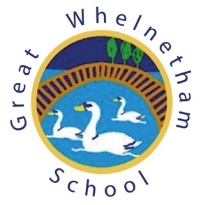 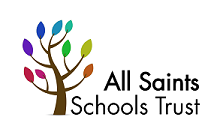 Early Help OfferEarly HelpAt Great Whelnetham Primary we understand that from time to time family life can have its complications. These may the times when you need some extra help and support. We aim to support and advise you at such times we have an Early Help Offer.What support do we offer?The Pastoral Team at Great Whelnetham is made up of Mrs Barrow and Ms. Wallis. We can offer advice on a range of concerns or can signpost parents to other sources of information, help and support.What sort of concerns might parents share with our team?A wide range of issues such as behaviour management, financial worries and debts, domestic abuse, housing concerns, mobility difficulties, parents in prison, bereavement and loss, cyber bullying – in fact any concerns which you are worried might be having a negative impact on your children.What might we offer in response to your concerns?We have bespoke interventions which are run to support some pupils or groups of pupils. We recognise that mental health concerns may underpin some social, emotional and behavioural issues and will help families to seek appropriate support. We have accessed a play based therapist for pupils and will support pupils who experience trauma, bereavement and loss. Great Whelnetham Primary believes in providing nurturing experiences such as Gardening nurture support, Forest Schools and offers targeted support for some pupils alongside the class programme. Triple P parenting courses have been run and can be commissioned again if parents express an interest in accessing this at school.For attendance concerns support through school will be offered and if required the Educational Welfare Officer will be brought in for further help. Outside counsellors and Play Based Therapists are referred to for additional support.How might the support be managed?There are a range of ways of delivering support. Informal pastoral support meetings with a record of conversation might be all that is required. Individual Risk Assessments can be used to support individual pupils. For pupils at risk of exclusion Suffolk Pupils Support Frameworks could be initiated which involve frequent meetings between school, home and pupils to work together on agreed targets. Individual or group Thrive assessments will generate action plans for Thrive interventions and home plans can be drawn up for parents to use. If referral to the Early Help team is requested the school will work draw up the documents with the parents and if accepted there will be Team Around the Child set up to plan and action the support required through a multi- agency team.How will safeguarding procedures be effective in supporting families?Great Whelnetham Primary has three trained Designated Safeguarding Leads but access to an additional fourteen across the Trust. All staff are trained to identify and report safeguarding concerns. Where concerns are raised the school will follow the reporting procedures. The team will work with families and all relevant agencies through Child in Need or Child Protection teams to reduce and remove identified risks to children. Support will be given to families by social workers and other relevant agencies including school.How will our pupils learn to keep themselves safe?Curriculum provision and additional work from outside agencies including NSPCC and the police support our children in learning how to keep themselves safe. Children are also made aware of the role of the Pastoral Team in supporting them and many access the team independently. The school nurse runs drop in sessions for children who wish to talk in confidence to an adult who is not a member of the school staff. Childline posters are displayed in school.Who might the school refer to?The Early Help TeamChildren and Young People’s ServicesThe In Year Fair Access PanelCounty Inclusive Support ServiceCounselling servicesSchool NurseSpeech and Language TherapistEducational PsychologistYoung CarersSENDATSendias – formerly known as parent partnershipLocal Authority Family Services teamEducational Welfare OfficerSignposting: agencies the school might suggest as sources of further supportCitizens Advice BureauGPsOccupational TherapistsPaediatriciansChildren and Young People’s ServicesThe Early Help TeamSpeech and Language TherapistSchool NurseYoung CarersFreedom ProjectHousing AssociationsFood BankSendias – formerly known as parent partnershipChildren’s CentreChildren and Adolescent Mental Health ServiceWhen should I contact the Pastoral Team?Contact us when you have a concern which is affecting your child(ren). We will always try to see you quickly or to give you a call to find out what the problem is and arrange to meet and discuss it with you.PoliciesSchool policies are available on our website or paper copies can be requested from the school office.Relevant policies include:Special Needs PolicyPolicy to Promote Positive BehaviourSafeguarding Policy and Child Protection Procedures